Greatest Scene of All TimeYou will be creating an image that uses the following features listed below.  Some of these items require skills that you will have to learn along the way.  This is a challenging task but once completed you will have a solid understanding of photoshop techniques.Pick a background from the folder… one of these images will be the background upon which all the other images will be placed. (might be easier if you “view > thumbnails” to see images).You must then find and use a minimum of 20 other images that would fit in with the background that you have picked.
Put the file name in your layer name, along with any editing you did, for example: 
		Basket – opacityYou must then find 3 images that do not fit with your background and attempt to “hide” them in various places in your image.  This does not mean that you make them completely transparent or put them behind a layer so that they are not visible, but instead use different techniques to make them blend into the scene.Use the following Transformations… (“image > transform”) in three different layers.
		skew
		perspective
		distort
Make sure you include the transformation in your layer name (ex: skyscraper – skew)Use the following tools/skills in some of your layers:
		opacity
               	layer masks
               	adjustment layers
               	burning/dodging
               	blending modes
		filter(s)
	
Make sure you include the skill in your layer name (ex: Sun – bumpy, opacity)Use the text tool twice (once with vertical and once with horizontal) to write your full name (first & last) and the title of your masterpiece.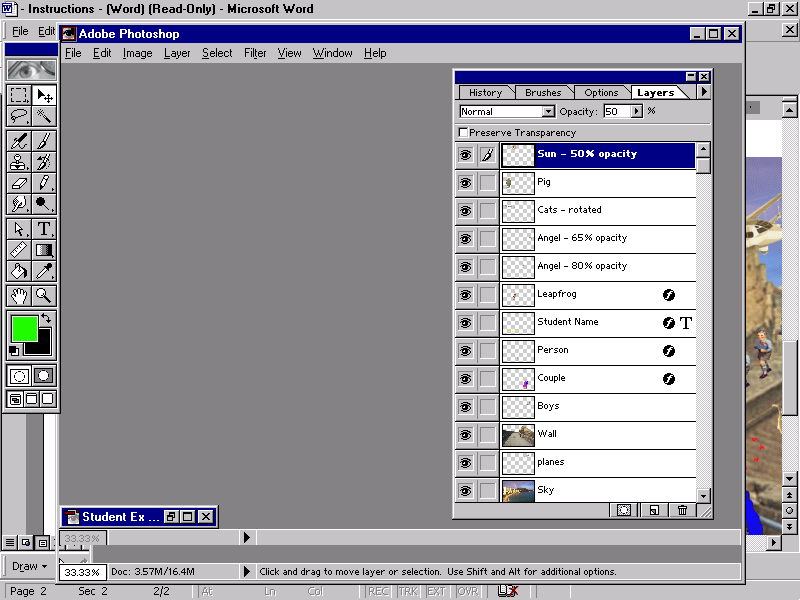 Complete the following tasks:
	fit a picture of a celebrity into your image.  They should appear natural
and not out of place.

	Add the Travelocity gnome – LINK HERE.  Change the colour of the
gnome’s hat but ensure that the detail and cracks on the hat are still visible.
	Put at least one object inside of another (example – a puppy into a basket.
		

	make a shadow appear on the ground (or against a wall) of at least one thing
	in your picture… include the word “shadow in your layer name 
      (ex: Gnome – shadow)It is important to consider the layout and placement of the different parts of your image.  You are making a normal scene.Evaluation:Includes all items listed above – 10 marksUses all techniques listed above – 10 marksLayers are all named properly – 5 marksOverall quality of the image – 10 marksTotal marks – 35 marks
